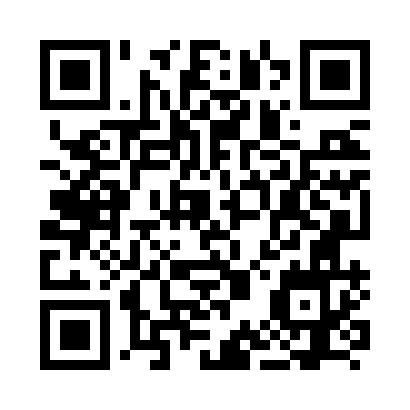 Prayer times for Lancovo, SloveniaWed 1 May 2024 - Fri 31 May 2024High Latitude Method: Angle Based RulePrayer Calculation Method: Muslim World LeagueAsar Calculation Method: HanafiPrayer times provided by https://www.salahtimes.comDateDayFajrSunriseDhuhrAsrMaghribIsha1Wed3:475:491:006:028:1310:072Thu3:445:471:006:038:1410:093Fri3:425:461:006:048:1510:114Sat3:395:441:006:048:1610:135Sun3:375:431:006:058:1810:156Mon3:355:411:006:068:1910:177Tue3:325:401:006:078:2010:198Wed3:305:391:006:078:2210:229Thu3:285:371:006:088:2310:2410Fri3:255:361:006:098:2410:2611Sat3:235:351:006:108:2510:2812Sun3:215:331:006:108:2710:3013Mon3:185:321:006:118:2810:3214Tue3:165:311:006:128:2910:3415Wed3:145:301:006:138:3010:3616Thu3:125:291:006:138:3110:3917Fri3:095:271:006:148:3310:4118Sat3:075:261:006:158:3410:4319Sun3:055:251:006:158:3510:4520Mon3:035:241:006:168:3610:4721Tue3:015:231:006:178:3710:4922Wed2:595:221:006:178:3810:5123Thu2:575:211:006:188:3910:5324Fri2:555:201:006:198:4110:5525Sat2:535:201:006:198:4210:5726Sun2:515:191:006:208:4310:5927Mon2:495:181:016:218:4411:0128Tue2:475:171:016:218:4511:0329Wed2:455:171:016:228:4611:0530Thu2:435:161:016:228:4611:0731Fri2:435:151:016:238:4711:08